          ΕΛΛΗΝΙΚΗ ΑΕΡΑΘΛΗΤΙΚΗ ΟΜΟΣΠΟΝΔΙΑ 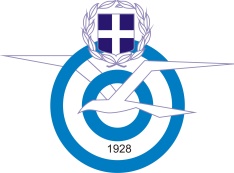 Α/Β Δεκελείας, Λεωφόρος Τατοίου Τ.Κ.: 13671, ΑχαρνέςΤ.Θ. 51150, 145 10 Νέα Κηφισιά - Tηλ : (210) 9649 788  - Fax : (210) 9649 547 , Κιν: 6982120621 e-mail : elaoinfo@elao.gr ΑΙΤΗΣΗ ΕΚΔΟΣΗΣ ΔΕΛΤΙΟΥ ΑΘΛΗΤΗ/ΑΘΛΗΤΡΙΑΣΣΩΜΑΤΕΙΟ:__________________________________________________________________________ΑΕΡΑΘΛΗΜΑΤΑ :      Αερομοντελισμός (F)	      Αιωροπτερισμός (Oh)	     Αλεξιπτωτισμός (G)	    Αλεξίπτωτο Πλαγιάς (Op)       Αεροστατισμός (A)	      Ανεμοπορία (D)	     Γεν. Αεροπορία (C)	    Ελικόπτερα (E)       Υπερελαφρά/Παραμότορ (R)ΣΤΟΙΧΕΙΑ ΑΙΤΟΥΝΤΟΣ ΑΘΛΗΤΗ/ΤΡΙΑΣ*Με λατινικούς χαρακτήρες όπως είναι γραμμένα στο διαβατήριο ή στην αστυνομική ταυτότηταΥπογραφή Αθλητή:	 	 Ημερομηνία:	 … /… /20….ΣΤΟΙΧΕΙΑ ΚΑΙ ΥΠΟΓΡΑΦΕΣ ΚΗΔΕΜΟΝΩΝ ΣΕ ΠΕΡΙΠΤΩΣΗ ΑΝΗΛΙΚΟΥ ΑΘΛΗΤΗ/ΤΡΙΑΣ (< 18 ΕΤΩΝ)ΥΠΕΥΘΥΝΗ ΔΗΛΩΣΗ ΑΘΛΗΤΗ/ΤΡΙΑΣ και ΣΥΓΚΑΤΑΘΕΣΗ ΓΙΑ ΤΗΝ ΔΙΑΧΕΙΡΙΣΗ ΔΕΔΟΜΕΝΩΝ ΠΡΟΣΩΠΙΚΟΥ ΧΑΡΑΚΤΗΡΑΒεβαιώνω ότι έλαβα γνώση του Καταστατικού και των Κανονισμών της ΕΛΑΟ, τις διατάξεις των οποίων αποδέχομαι και θα τηρώ ανεπιφύλακτα. Δηλώνω ότι κατανοώ τα οριζόμενα από το Ευρωπαϊκό Κανονισμό ΕΕ 2016/679 (GDPR) περί διαχείρισης Προσωπικών Δεδομένων» και παρέχω ελεύθερα τη συγκατάθεσή μου σύμφωνα με το άρθρο 7 αυτό προς τη Ελληνική Αεραθλητική Ομοσπονδία προκειμένου να διατηρεί και να διαχειρίζεται τα προσωπικά μου δεδομένα για τις ανάγκες της αθλητικής μου δραστηριότητας. Δηλώνω ότι θα συμμετέχω στις αεραθλητικές εκδηλώσεις - αγώνες με τρόπο αθλητικό και νόμιμο, θα πειθαρχώ σε όλες τις ποινές και θα συμβάλλω στο φίλαθλο πνεύμα.                                                                         Δηλώνω ότι δέχομαι τα προσωπικά μου στοιχεία, οι επιδόσεις μου και τα αποτελέσματα των αγώνων να αναρτώνται σε ηλεκτρονικά μέσα.Δηλώνω ότι δέχομαι να με φωτογραφίζουν, να με βιντεοσκοπούν και να με καταγράφουν με άλλα μέσα κατά την διάρκεια επίσημων διοργανώσεων και συμφωνώ με την μελλοντική χρήση των καταγραφών αυτών και των επιδόσεών μου απο την ΕΛΑΟ ή από τρίτα μέρη που έχουν εξουσιοδοτηθεί από την ΕΛΑΟ για αυτό τον λόγο.Δηλώνω ότι με την κτήση του Δελτίου Αθλητή  θα θέσω σε ισχύ και την Καρτα Υγείας Αεραθλητή όπως υποχρεωτικά ισχύει.Ημερομηνία Υπεύθυνης Δήλωσης:  … /… /20….		Υπογραφή Αθλητή:  _____________________________                               Βεβαιώνεται υπεύθυνα η ταυτότητα και το γνήσιο της υπογραφής του αιτούντος αθλητήΟ Γεν. Γραμματέας Ημερομηνία:    … /… /20….				Υπογραφή Γ.Γ:  _____________________________           						Ονομ/νυμο Γ.Γ:  _____________________________                                                   ΟΔΗΓΙΕΣ ΓΙΑ ΤΗΝ ΣΥΜΠΛΗΡΩΣΗ ΤΗΣ ΑΙΤΗΣΗΣ ΚΑΙ ΤΗΝ ΕΚΔΟΣΗ ΤΟΥ ΑΘΛΗΤΙΚΟΥ ΔΕΛΤΙΟΥ ΕΛΑΟΗ αίτηση συμπληρώνεται από τον αθλητής/τρια και ελέγχεται για την ορθότητα των στοιχείων και την πληρότητά της από τον Γ.Γ. του σωματείου.Η φωτογραφία σφραγίζεται με την σφραγίδα του σωματείου.Σε περίπτωση αίτησης ανήλικου αθλητή /τριας (κάτω των 18 ετών) συμπληρώνονται τα στοιχεία των γονέων/ κηδεμόνων και η αίτηση υπογράφεται υποχρεωτικά και από τους δύο. Την αίτηση υπογράφει και ο Γεν. Γραμματέας του σωματείου και έτσι πιστοποιεί την πληρότητά της αλλά και την ταυτότητα και το γνήσιο της υπογραφής του αθλητή /τριας ή/και των γονέων–κηδεμόνων. Ο αθλητής/τρια, μαζί με την αίτηση, υποβάλλει στο σωματείο του και πιστοποιητικό γέννησης ή φωτοαντίγραφο αστυνομικής ταυτότητας.Αίτηση με ελλιπή στοιχεία ΔΕΝ θα γίνεται δεκτή και θα απορρίπτεται από την εφαρμογή αθλητών της ΕΛΑΟ (https://extranet.elao.gr)Η αίτηση πρέπει να έχει πρόσφατη ημερομηνία (δεκτή μέχρι 1 μήνα) Στη συνέχεια, ο Γ.Γ ή οποιοσδήποτε άλλος είναι εξουσιοδοτημένος από το σωματείο καταχωρεί τα στοιχεία της αίτησης στην εφαρμογή αθλητών της ΕΛΑΟ και μεταφορτώνει:την αίτησητην φωτογραφία του αθλητή /τριας την ταυτότητα του. Η ΕΛΑΟ ελέγχει την αίτηση και τα μεταφορτωμένα έγγραφα και αν είναι σωστά εγκρίνει την εγγραφή του αθλητή στο Αθλητικό Μητρώο της ΕΛΑΟ..Μετά την έγκριση από την ΕΛΑΟ, το  Αθλητικό Δελτίο θα είναι διαθέσιμο στον αθλητή /τρια σε ηλεκτρονική μορφή ή και εκτύπωση εφόσον τηρούνται όλα τα παραπάνω και ο αθλητής ζητήσει την αποστολή του στη διεύθυνση https://extranet.elao.gr/check-license.ΕΠΩΝΥΜΟ:ΌΝΟΜΑ:SURNAME*:NAME*:ΌΝΟΜΑ ΠΑΤΡΟΣ:ΌΝΟΜΑ ΜΗΤΡΟΣ:ΗΜ/ΝΙΑ ΓΕΝΝΗΣΗΣ:ΤΟΠΟΣ ΓΕΝΝΗΣΗΣ:ΑΡ. ΑΣΤ. ΤΑΥΤΟΤΗΤΑΣ:AMKA:   ΑΦΜ:ΗΜΕΡ ΕΓΓΡΑΦΗΣ ΣΤΟ ΣΩΜΑΤΕΙΟ:        ……/………/ 20….ΕΘΝΙΚΟΤΗΤΑ:ΥΠΗΚΟΟΤΗΤΑ:ΔΙΕΥΘΥΝΣΗ:ΠΟΛΗ & ΤΑΧ. ΚΩΔΙΚΑΣ:ΤΗΛ:E-MAIL: